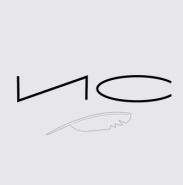 Гимназија ‘’Исидора Секулић’’Нови Сад, Владике Платона 2УЏБЕНИЦИ КОЈИ ЋЕ СЕ КОРИСТИТИ 2020/2021. У АКТИВУ МАТЕМАТИКЕ И РАЧУНАРСТВА И ИНФОРМАТИКЕ УЏБЕНИЦИ КОЈИ ЋЕ СЕ КОРИСТИТИ 2020/2021. ГОДИНЕ ИЗ РАЧУНАРСТВА и ИНФОРМАТИКЕУЏБЕНИЦИ И ЗБИРКЕ КОЈИ ЋЕ СЕ КОРИСТИТИ 2020/2021. ГОДИНЕ ИЗ МАТЕМАТИКЕУ Новом Саду, 18.09.2020. године			------------------------------------------------		Оља Костић , професор математике,Председник Стручног већа математике и информатикеРАЗРЕДНАЗИВ ИЗДАВАЧАНАЗИВ УЏБЕНИКАИМЕ АУТОРАI"KLETT"ИНФОРМАТИКА за први  разред гимназијеФилип МарићII"KLETT"ИНФОРМАТИКА за други  разред гимназијеФилип Марић, Драган МашуловићIIIНе постоји одговарајући уџбеник, због реформисаног плана и програмаНе постоји одговарајући уџбеник, због реформисаног плана и програмаНе постоји одговарајући уџбеник, због реформисаног плана и програмаIVЈП "Завод за уџбенике "ИНФОРМАТИКА за четврти разред гимназије друштвено-језичког смераЗорицаЛакићРАЗРЕДНазивиздавачаНазивуџбеникаИме/именааутораIJП „ЗАВОД ЗАУЏБЕНИКЕ”Математика за гимназије и стручне школе саЧетири часа наставе недељноПавле Миличић и др.IИЗДАВАЧКА КУЋА "Klett" Д.О.О.Математика- уџбеник са збирком задатака за први разред гимназија и средњих стручних школаДр Небојша ИкодиновићI„КРУГ”Математика 1 – збирка задатака и тестова за први разред гимназија и техничких школаЖиворад Ивановић,  Срђан ОгњановићIIJП „ЗАВОД ЗАУЏБЕНИКЕ”Математика за гимназију природноматематичког смераВладимир Мићић, Срђан Огњановић, Живорад ИвановићII„СРПСКАШКОЛА”Математика са збирком задатака за други  разред гимназијеЈован КечкићIIИЗДАВАЧКА КУЋА "Klett" Д.О.О.Математика-уџбеник са збирком задатака за други разред гимназијаНебијша ИкодиновићСлађана ДимитријевићСузана АлексићIIJП „ЗАВОД ЗАУЏБЕНИКЕ”Математика за други разред средње школе са три часа недељно (друштвено-језички смер)Градимир Војводић, Војислав Петровић, Радивоје Деспотовић, Бранимир ШешељаII„КРУГ”Математика 2 – збирка задатака и тестова за други разред гимназија и техничких школаЖиворад Ивановић,  Срђан ОгњановићIIIJП „ЗАВОД ЗАУЏБЕНИКЕ”Математика за општу гимназију и гимназијуПриродно-математичког смераЈован КечкићIII„КРУГ”Математика 3 – збирка задатака и тестова за трећи разред гимназија и техничких школаЖиворад Ивановић и Срђан ОгњановићIIIJП „ЗАВОД ЗАУЏБЕНИКЕ”Математика за гимназијудруштвено-језичког смера и стручне школеГрадимир Војводић, Ђура Паунић, Ратко ТошићIVJП „ЗАВОД ЗАУЏБЕНИКЕ”Математика са збирком задатака за гимназије истручне школе са 4часа наставенедељноМилутин  Обрадовић,  Душан ГеоргијевићIV„СРПСКА ШКОЛА”Математика са збирком задатаказа четврти разред  гимназијеЈованКечкићIV„КРУГ”Математика 4 – збирка задатака и тестова за четврти разред гимназија и техничких школаЖиворад Ивановић и Срђан ОгњановићIVJП „ЗАВОД ЗАУЏБЕНИКЕ”Математика са збирком задатаказа гимназију друштвенојезичкогсмераистручне школеса 2 часа недељноЕндре Пап,Загорка ЛозановЦрвенковић